Среднедушевой доход семьи рассчитывается исходя из суммы доходов всех членов семьи за последние 12 календарных месяцев, предшествующих 4 календарным месяцам перед месяцем подачи заявления.Информация о предоставлении государственной услуги размещена на региональном портале государственных и муниципальных услуг https://uslugi.admtyumen.ru на главной странице в разделе «Социальное обеспечение». Наименование услуги: Назначение ежемесячной денежной выплаты на ребенка в возрасте от трех до семи лет включительно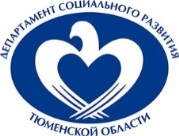 Наименование услуги: Назначение ежемесячной денежной выплаты на ребенка в возрасте от трех до семи лет включительноНеобходимые документы (сведения), которые предоставляются заявителем, в зависимости от сложившейся у него жизненной ситуации(обратите внимание, что в иных случаях предоставление документа не требуется)Необходимые документы (сведения), которые предоставляются заявителем, в зависимости от сложившейся у него жизненной ситуации(обратите внимание, что в иных случаях предоставление документа не требуется)ДокументЖизненная ситуация (при которой документ предоставляется)о рождении ребенкав случае выдачи свидетельства иностранным государствомо заключении (расторжении) бракав случае выдачи свидетельства иностранным государствомо смерти члена семьив случае выдачи свидетельства иностранным государствомо наличии в собственности у заявителя и членов его семьи жилого помещения (части жилого дома, части квартиры, комнаты)если заявитель и (или) члены его семьи, страдают тяжелой формой хронического заболевания, предусмотренной перечнем тяжелых форм хронических заболеваний, при которых невозможно совместное проживание граждан в одной квартирео наличии в собственности у заявителя и членов его семьи жилого помещения (части жилого дома, части квартиры, комнаты)если помещение признано непригодным для проживания в установленном порядкеоб обучении в образовательном учреждении либо образовательном учреждении среднего профессионального или высшего образованияв случае обучения по очной форме обучения заявителя или членов его семьи младше 23 лет о факте неполучения стипендиив случае обучения заявителя или членов его семьи младше 23 лет в образовательном учреждении либо образовательном учреждении среднего профессионального или высшего образования по очной форме обучения;о размере стипендии, а также  компенсационных выплат в период нахождения в академическом отпуске по медицинским показаниямв случае обучения заявителя или членов его семьи в профессиональных образовательных организациях и образовательных организациях высшего образования, аспирантам, обучающимся по очной форме по программам подготовки научно-педагогических кадров, докторантам образовательных организаций высшего образования и научных организаций и лицам, обучающимся в духовных образовательных организацияхо факте прохождения леченияв случае прохождения лечения заявителем или членами его семьи лечения длительностью свыше 3 месяцев, вследствие чего временно они не могут осуществлять трудовую деятельностьо нахождении на полном государственном обеспечениив случае нахождения заявителя или членов его семьи на полном государственном обеспечении (за исключением детей, находящихся под опекой)о прохождении военной службы по призыву, о статусе военнослужащего, обучающегося в военной профессиональной организации и военной образовательной организации высшего образования, не заключившего контракт о прохождении военной службыв случае прохождения заявителем или членами его семьи военной службы по призыву, либо обучения  в военной профессиональной организации и военной образовательной организации высшего образования в случае не заключения  контракта о прохождении военной службыо нахождении на принудительном лечении по решению судав случае нахождении заявителя или членов его семьи на принудительном лечении по решению суда о применении меры пресечения в виде заключения под стражув случае применения в отношении заявителя или членов его семьи меры пресечения в виде заключения под стражуо размере ежемесячного пожизненного содержания судей, вышедших в отставкув случае если заявитель или члены его семьи относятся к  судьям, вышедшим в отставку о размере единовременного пособия при увольнении с военной службыв случае если заявитель или члены его семьи уволены с военной службы в учреждениях и органах уголовно-исполнительной системы РФ, органах федеральной службы безопасности, органах государственной охраны, органах внутренних дел РФ, таможенных органах РФ, войсках национальной гвардии РФ, органах принудительного исполнения РФ, Главном управлении специальных программ Президента РФ, а также  из иных органов, в которых законодательством РФ предусмотрено прохождение федеральной государственной службы, связанной с правоохранительной деятельностьюо размере пенсии, получаемой лицами, проходящими (проходившими) военную службуВ случае если заявитель или члены его семьи относятся к лицам, проходящим (проходившим) военную службу, службу в учреждениях и органах уголовно-исполнительной системы РФ, органах федеральной службы безопасности, органах государственной охраны, органах внутренних дел РФ, таможенных органах РФ, войсках национальной гвардии РФ, органах принудительного исполнения РФ, Главном управлении специальных программ Президента РФ, а также в иных органах, в которых законодательством РФ  предусмотрено прохождение федеральной государственной службы, связанной с правоохранительной деятельностьюо размере полученной компенсации, выплачиваемой за время исполнения государственных или общественных обязанностейв случае если  заявитель или члены его семьи исполняли государственные или общественные обязанности в государственном органе или общественном объединениио размере доходов, полученных заявителем или членами его семьи за пределами Российской Федерации  представляются заявителем с заверенным переводом на русский язык в соответствии с законодательством Российской Федерациив случае если  заявитель или члены его семьи имеют доходы за пределами Российской Федерациио размере доходов от занятий предпринимательской деятельностью,  деятельности крестьянского (фермерского) хозяйства, доходы от осуществления частной практикив случае если  заявитель или члены его семьи имеют доходы от занятий предпринимательской деятельностью, включая доходы, полученные в результате деятельности крестьянского (фермерского) хозяйства, в том числе созданного без образования юридического лица, и доходы от осуществления частной практикио размере доходов, полученных в рамках применения специального налогового режима "Налог на профессиональный доход"в случае если  заявитель или члены его семьи имеют доходы, полученных в рамках применения специального налогового режима "Налог на профессиональный доход"о размере доходов по договорам авторского заказа, договорам об отчуждении исключительного права на результаты интеллектуальной деятельностив случае если  заявитель или члены его семьи имеют доходы по договорам авторского заказа, договорам об отчуждении исключительного права на результаты интеллектуальной деятельностио наличии в собственности у заявителя и членов его семьи зданий с назначением "жилое" и "жилое строение", помещений с назначением "жилое" и "жилое помещение", зданий с назначением "жилой дом", земельных участковв случае предоставления жилого помещения, земельных участков, предоставленных в рамках социальной поддержки многодетной семьи, в соответствии с Федеральным законом "Об особенностях предоставления гражданам земельных участков, находящихся в государственной или муниципальной собственности и расположенных на территориях субъектов РФ, входящих в состав Дальневосточного федерального округа, и о внесении изменений в отдельные законодательные акты РФ"о наличии зарегистрированного автотранспортного (мототранспортного) средствапри наличии зарегистрированного на заявителя или членов его семьи автотранспортного (мототранспортного) средства, выданного в рамках социальной поддержки многодетной семьи уполномоченным органом субъекта Российской Федерации или муниципального образованияо размере доходов, полученных в виде вознаграждения за выполнение трудовых или иных обязанностей, включая выплаты компенсационного и стимулирующего характера, вознаграждение за выполненную работу, оказанную услугу, совершение действияв случае если заявитель или члены его семьи являются (являлись) сотрудниками учреждений и органов уголовно-исполнительной системы Российской Федерации, органов федеральной службы безопасности, органов государственной охраны, органов внутренних дел Российской Федерациио размере доходов, предусмотренных в виде денежного довольствия (денежного содержания) военнослужащих, сотрудников органов внутренних дел Российской Федерации, учреждений и органов уголовно-исполнительной системы, органов принудительного исполнения Российской Федерации, таможенных органов Российской Федерации и других органов, в которых законодательством Российской Федерации предусмотрено прохождение государственной службы, связанной с правоохранительной деятельностью, а также дополнительные выплаты, имеющие постоянный характер, и продовольственное обеспечение (денежная компенсация взамен продовольственного пайка), установленные законодательством Российской Федерации (при наличии)в случае если заявитель или члены его семьи являются (являлись) сотрудниками учреждений и органов уголовно-исполнительной системы Российской Федерации, органов федеральной службы безопасности, органов государственной охраны, органов внутренних дел Российской Федерации